Publicado en España el 02/07/2018 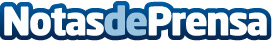 5 hábitos saludables que los niños pueden aprender en vacaciones, según tiendas.comLas vacaciones escolares son muy largas, y hay que aprovecharlas no sólo para que los niños se diviertan, sino para que aprendan buenos hábitos que les servirán el resto de su vida. Como protegerse del sol, fomentar la actividad física y los juegos, dedicar tiempo a la lectura, cocinar, aprender a cultivar y comer sano, ayudar a los demásDatos de contacto:María José Capdepón Valcarce600005872Nota de prensa publicada en: https://www.notasdeprensa.es/5-habitos-saludables-que-los-ninos-pueden Categorias: Nacional Nutrición Gastronomía Educación Juegos Infantil Entretenimiento Otros deportes Ocio para niños http://www.notasdeprensa.es